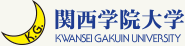 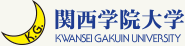 理論的、実戦的、ビジュアル的、実務的を追求した双方向体感型実践プログラム　株式会社神戸ポートピアホテル　取締役　営業本部　コンベンション部　部長　　　　　　　　　　　　　　　　　　　西尾　智子　氏　　営業本部　コンベンション部  コンベンションセールス 国際セールス担当   ナンティカ　タナスガーン　氏　１講時を90分とし、一日3講時（計4.5時間）を４日間実施します。ホテルのマネジメント業務及びＭＩＣＥに　関わる業務の実際を学び、そのプロセスから結果までを理解することを主眼において実施します。「インバウンド需要に対応したＭＩＣＥ・地方観光人材育成プログラム」インバウンド・英語研修　受講申込書　　　　　※E-mailはファイルを添付する場合がありますので、パソコンのアドレスをご記入ください（携帯のアドレスはご遠慮ください）。　　　 ■受講理由 （卒業後、「どういう社会人になりたいか？」にも触れてください。） 　　　■受講にあたっての事前確認事項、質問等開講日時　間内　　容９月１２日（木）10：00～11：30第1回1講時　【ホテル概論】　イントロダクション（組織・業務内容）９月１２日（木）12：30～14：00第1回2講時　【ホテル概論】　ホテル　館内視察９月１２日（木）14：30～16：00第1回3講時　【ホテルにおけるMICE戦略①】　MICEマーケティング概論９月１３日（金）10：00～11：30第2回4講時　【ホテルにおけるMICE戦略①】　MICEマーケティング実習９月１３日（金）12：30～14：00第2回5講時　【ホテルにおけるMICE戦略②】　MICE誘致セールス概論（課題A：MICE開催企画書作成）９月１３日（金）14：30～16：00第2回6講時　【ホテルにおけるMICE戦略②】　MICE誘致セールス実習（グループワーク）９月１４日（土）10：00～11：30第3回7講時　【ホテルにおける国際化対応①】　ホテルにおける国際業務についての講義９月１４日（土）12：30～14：00第3回8講時　【ホテルにおける国際化対応①】　英語を用いての館内案内実習９月１４日（土）14：30～16：00第3回9講時　【ホテルにおける国際化対応②】　SNSを用いた神戸における地域プロモーションについての講義９月１５日（日）10：00～11：30第4回10講時　【ホテルにおける国際化対応②】　グループ分け、神戸の観光地での実地取材(課題B：英語を　用いた神戸観光地プロモーション)９月１５日（日）12：30～14：00第4回11講時　課題発表９月１５日（日）14：30～16：00第4回12講時　まとめふりがな印氏　 名生年月日１９　     年　　　月　　　日（満　　　歳）性別男・女学校名学部・学科学年年ふりがな現住所〒〒〒ＴＥＬ　　　　　（　　　　　）携帯電話E-mailインターンシップ経験の有無□経験あり 　【時期と日数・期間】　（　　　　　　　　　　　　　　　　　　　　　　　　　　）　　【ｲﾝﾀｰﾝｼｯﾌﾟ先の業種】　□製造業　　□サービス業　　□その他（　　 　　　　　）□経験なしアルバイト経験の有無□有　該当するものに全て☑をつけてください。　　　□企業・店舗・各種施設で従事　　□家庭教師　　□自宅デスクワーク（ネット）□無興味のある業種